Nivel de interacción entre los participantes	En el aula, cuando hemos estado jugando con las regletas, hemos realizado actividades individuales y grupales.	Las actividades en grupo suelen ser más fáciles y divertidas para ellos/as y así expresan sus conocimientos, habilidades,… a los demás.	Cuando juegan entre ellos se corrigen errores que observan e incluso ellos crean sus reglas de juegos. Ej:Si vamos a realizar juegos de equivalencias muchas veces se reparten las fichas y van haciendo las “murales” de distintos colores teniendo en cuenta los colores que cada uno tiene. Y adquiriendo conceptos como, por ejemplo, que dos regletas blancas equivalen a 1 roja.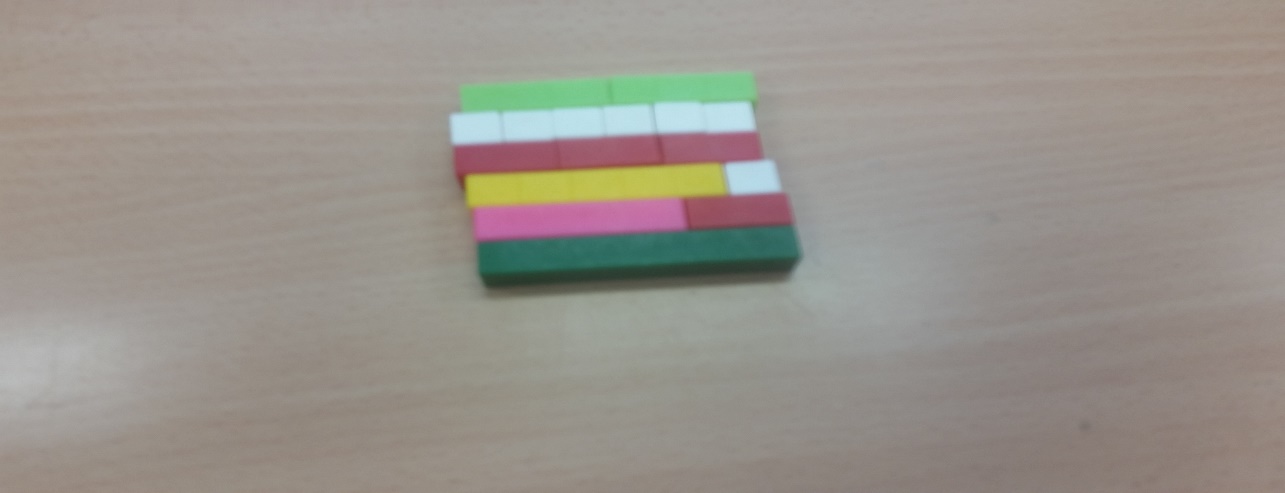 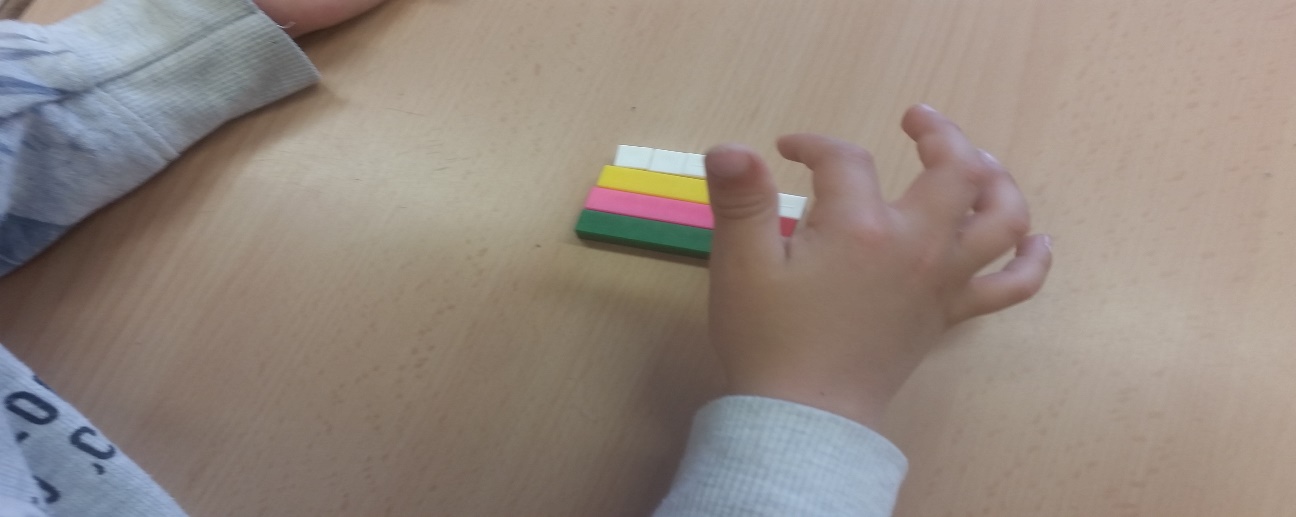 